Муниципальное бюджетное дошкольное образовательное учреждение«Детский сад № 15» Шатурского муниципального района Московской областиПлан-конспект НОД по изодеятельностиНа тему:«Портрет героя Великой Отечественной Войны 1941-1945г.»Подготовила и провела воспитатель-преподаватель по изодеятельности: Калуцкая Н.Ю.Шатура 2014г.ВИД ЗАНЯТИЙ: тематическое рисование (рисование по воображению).ЦЕЛЬ: с помощью изобразительного искусства почувствовать и передать в рисунках величие духа людей военного поколенияЗАДАЧИ:Образовательная: Продолжать знакомство с жанрами изобразительного искусства - портрет. Вызвать интерес к поиску изобразительно – выразительных средств, позволяющих раскрыть образ Героя Великой Отечественной Войны более точно, полно, индивидуально. Развивающая: Развивать художественный вкус, самостоятельность. Воспитательная: Воспитывать в детях уважение к людям, отстоящим мир на земле, веру в торжество справедливости и правды, прививать уважение к участникам Великой Отечественной войны 1941 – .г., чувство любви и заботы к старшим.Оборудование и материалы :а) Для педагога. Презентация для показа на интерактивной доске.Карта с основными сражениями Великой Отечественной войны, плакаты «Нам нужен мир!». Рисунки и репродукции на военную тему, портреты ветеранов Великой Отечественной войны «В боях отстояли Отчизну свою». Инструкционные карты: поэтапное выполнение портрета человека,опорные рисунки для показа этапов работы.б) Для детей. Листы бумаги, цветные карандаши, гуашь, кисти, баночки с водой, салфетки бумажные и матерчатые.МЕТОДЫ ОБУЧЕНИЯ: словесный (объяснение, рассказ), наглядный (образцы, иллюстративный материал), практический (рисование).Ход занятияВоспитатель:В мае весь наш народ торжественно отмечает очередную годовщину Победы советского народа в Великой Отечественной войне. Все мы родились и выросли в мирное время. Всё, что принадлежит нам, - наша любимая Родина с её просторами и богатствами, наш дом и детский сад, школа, существуют сегодня потому, что наши деды и прадеды мужественно сражались за свободу и независимость Родины в 1941-1945 годах. Они победили страшного и жестокого врага - фашизм.  Но вот сегодня день особенный у нас.Счастливый день, великий День Победы.Его добились наши прадеды и деды,И мы о нём расскажем вам сейчас. Вот сорок первый год, конец июня.И люди спать легли спокойно накануне.Но утром уже знала вся страна,Что началась ужасная война.  Каждый день Великой Отечественной войны на фронте и в тылу был подвигом, проявлением беспредельного мужества и стойкости советских людей, верности Родине.В России нет ни одной семьи, которую бы война обошла стороной. В один дом приносили похоронку, в другой возвращались искалеченные солдаты, в третьем росли дети – сироты.Более двадцати миллионов сыновей и дочерей потеряла наша Родина в этой войне. Каждый девятый житель нашей страны не вернулся с войны. Вдумайтесь в эти цифры! Такой ценой завоёвано всему человечеству право на жизнь, радость и труд.Фашистских оккупантов побеждали.До самого Берлина немцев гнали.Был взят Берлин, и на рейхстагБыл гордо водружён наш флаг.Звучит песня «День Победы» сл.В.Харитонова, муз. Д.Тухманова.И вот наступил он – великий долгожданный день – День Победы! Этого праздника люди ждали 1448 дней. Ликовал весь народ, узнав об окончании войны. На улицах в тот день люди пели, танцевали, незнакомые обнимали друг друга, поздравляли с Победой. Многие плакали. Каждый год 9 Мая  наш народ вспоминает грозные годы войны, чтит память павших, кланяется живым, прославляют победителей.Кто же были победители? А были это простые мужчины и женщины, еще не старые, а большинстве совсем молодые люди. Простые юноши и девушки.Давайте и мы вспомним сегодня их подвиг и нарисуем портрет Героя!Это может быть портрет совсем молодого человека, в то время в далеком 1945году. Одет он был в выцветшую гимнастерку, на голове пилотка, а на груди обязательно награда. Это может быть и мужчина и женщина.А может быть и совсем другой портрет – портрет ветерана. Портрет героя – пожилого человека. Давно, в 1945году он был молод, а сейчас он стал старше, у него появились морщины и седые волосы, но он все равно Герой. Это пожилой человек, бабушка или дедушка, одет он может быть в обычную одежду, но на груди он все равно носит свои награды.Подумайте, какого героя вы хотите изобразить и какими материалами будет выполнен ваш рисунок (краски гуашь или цветные карандаши). Портрет может быть выполнен во весь рост.Воспитатель напоминает правила рисования портрета: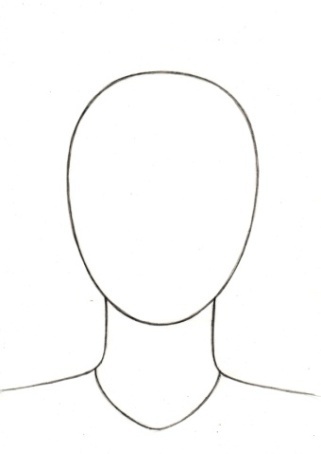 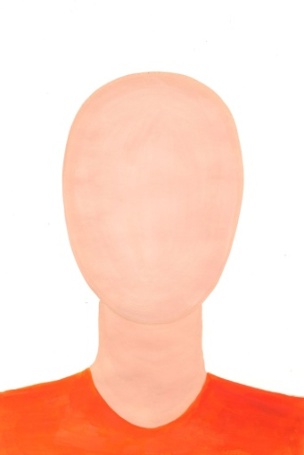 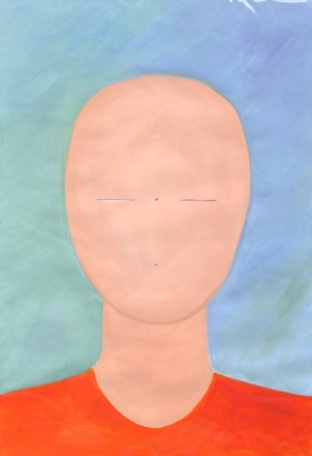 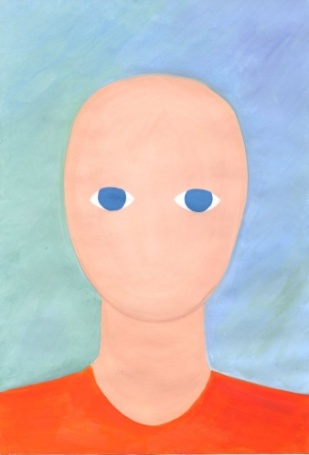 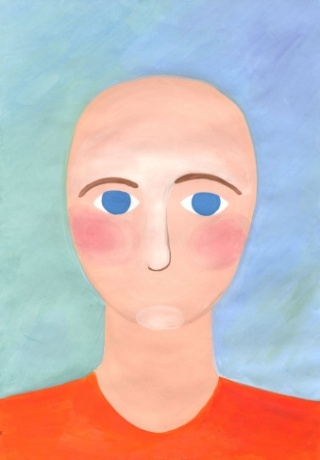 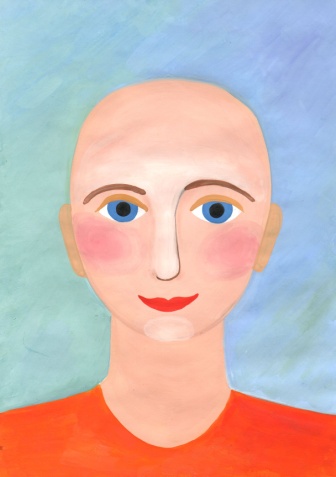 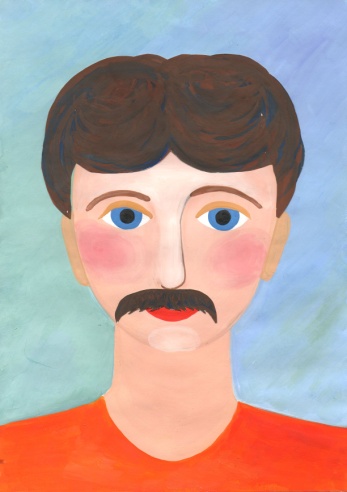 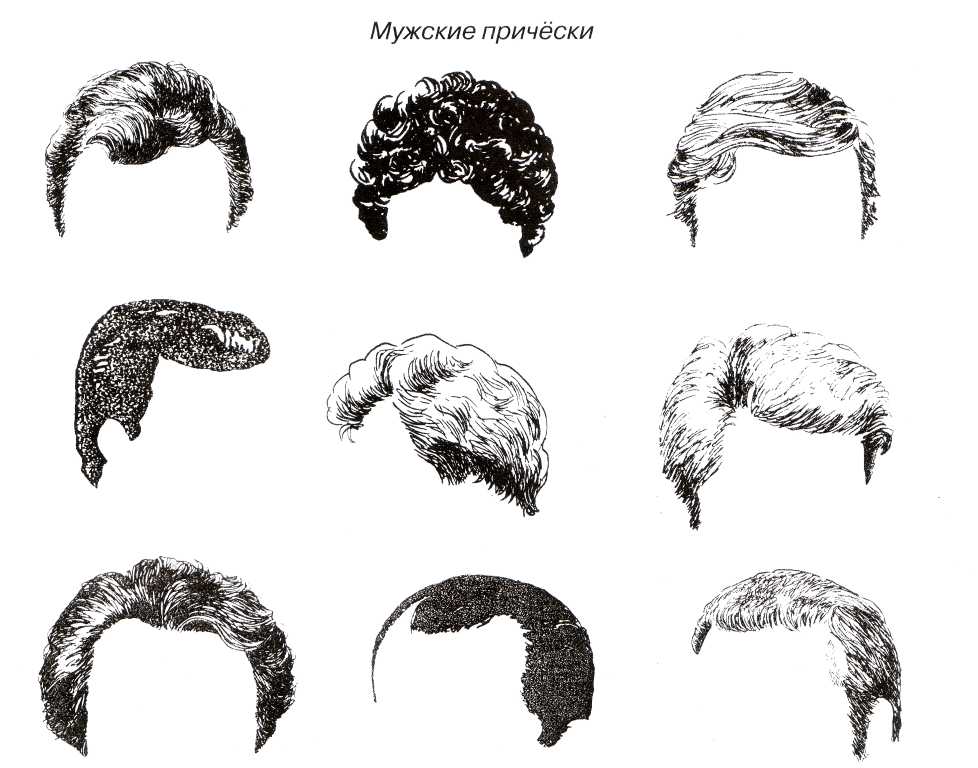 Овал лица.Фон.Линия и форма глаз (в центре головы).Бровь, переходящая в линию носа.Губы.Линия роста волос (рисование волос).Дополнительные элементы (прическа, усы, пилотка, галстук и т.д.)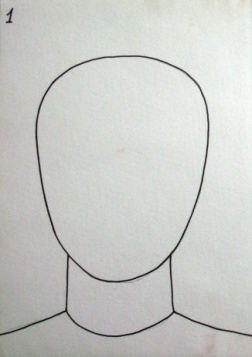 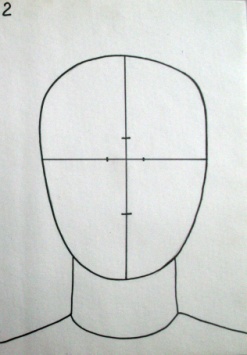 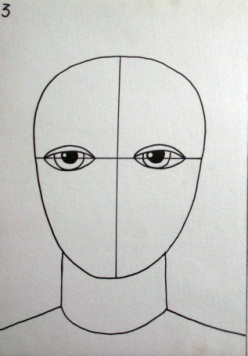 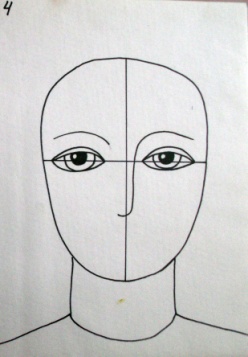 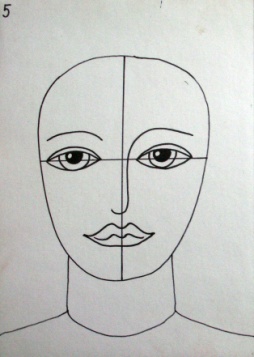 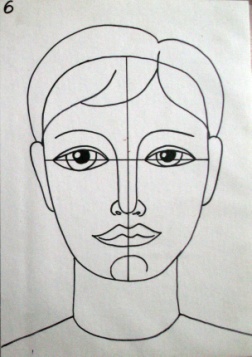 Воспитатель напоминает, как нарисовать портрет пожилого человека карандашам: нарисовать контур лица, морщинки коричневым карандашом, а лицо закрасить слабым нажимом оранжевого карандаша, волосы, усы и бороду изобразить штрихами черным или голубым карандашом.В процессе рисования воспитатель обращает внимание на те, или иные особенности лица пожилых людей.Дети приступают к рисованию портрета.В конце занятия проводится выставка «Портрет Героя».СПИСОК ЛИТЕРАТУРЫКоротеева Е.И./ под редакцией Неменского Б.М. "Изобразительное искусство" (2 класс).http://biography.sgu.ru  http://www.navoshode.ru  http://fotiko.ru http://negani.com/photo/10586-velikaya-otechestvennaya-voynaРаботы детей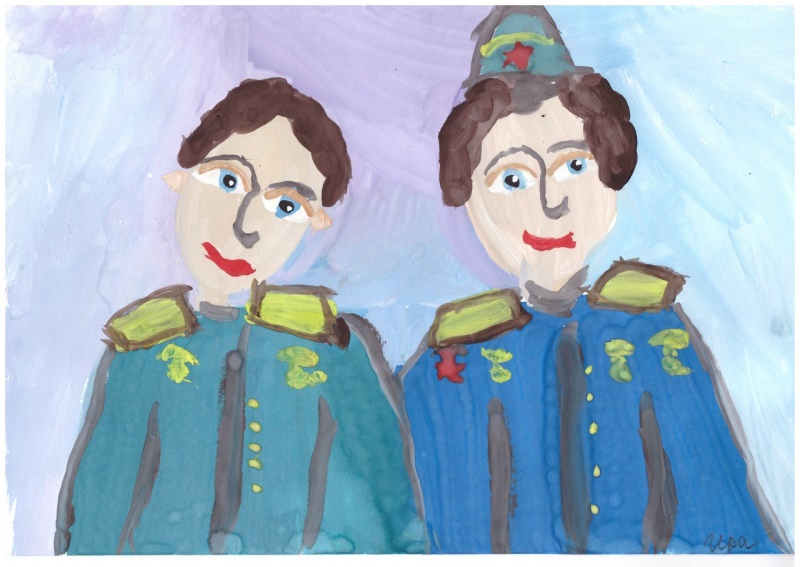 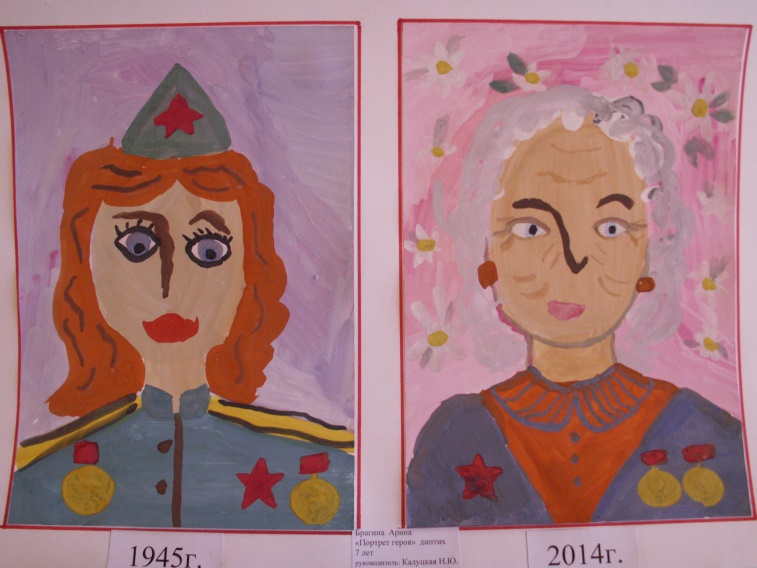 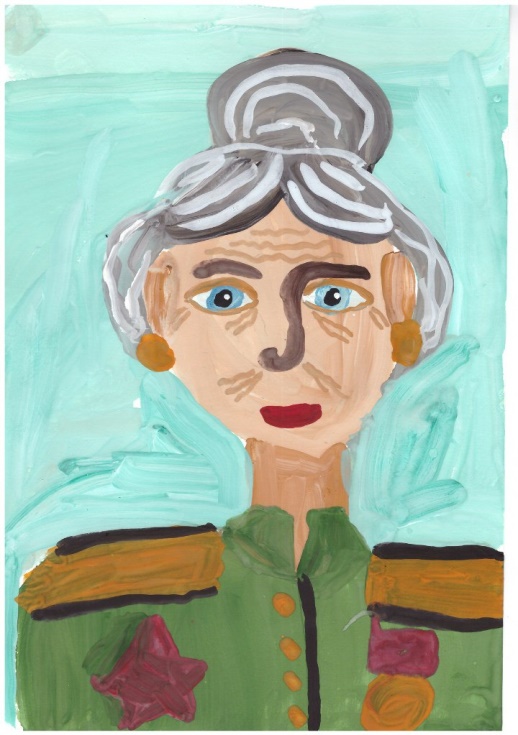 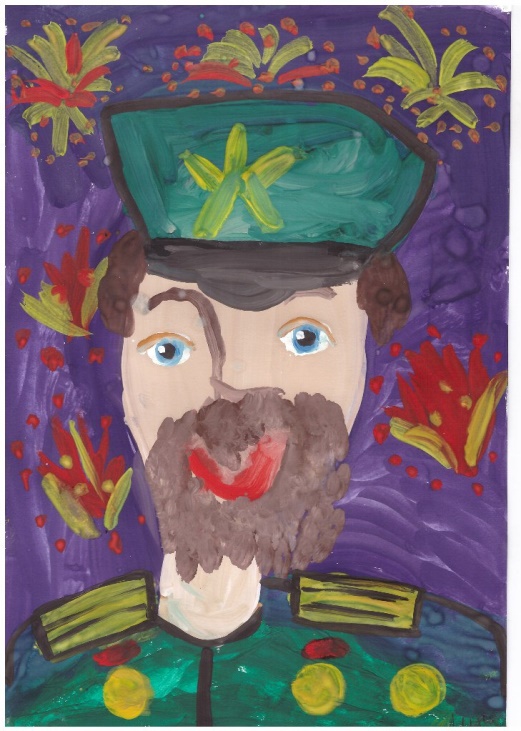 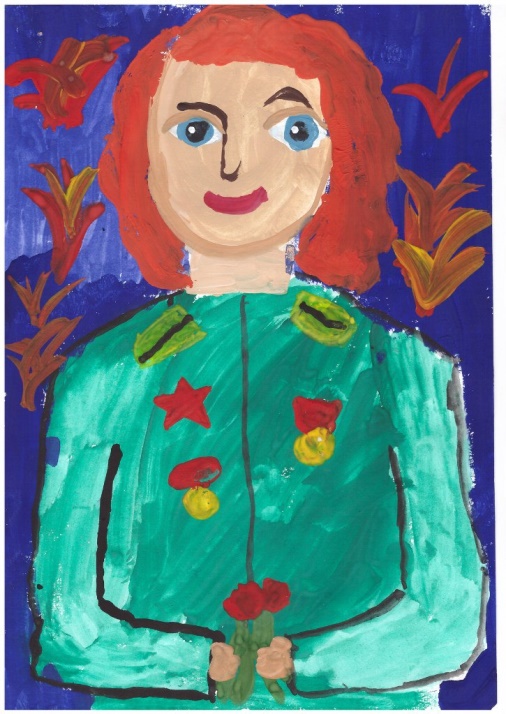 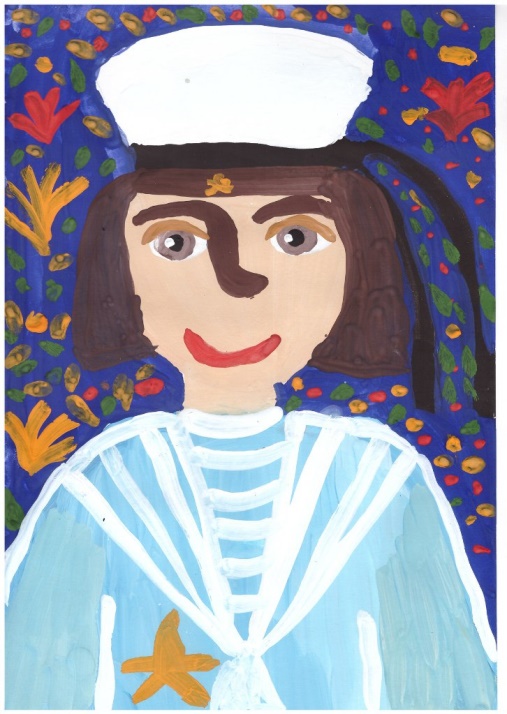 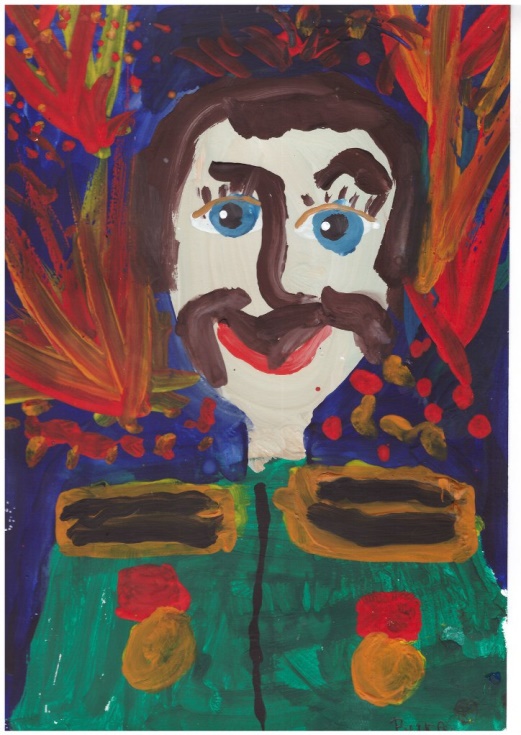 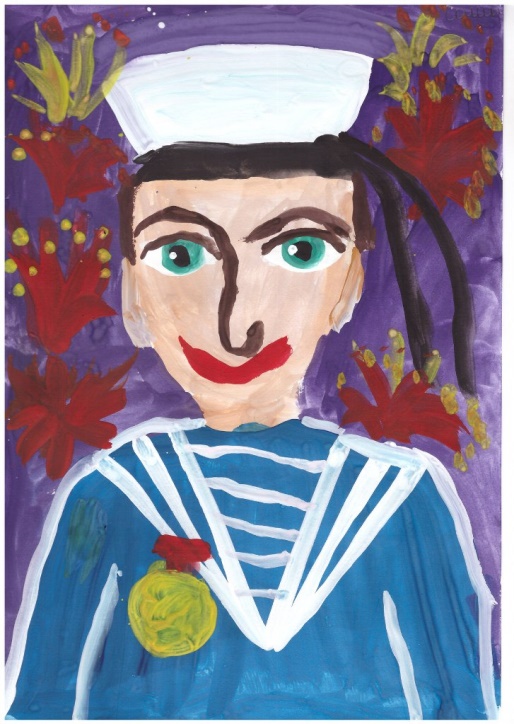 